Тема. Відкриття, створення та збереження презентацій. Практична робота N° 1 «Розробка слайдової презентації»Мета: сформувати поняття:шаблону оформлення, розмітки слайда, кольорової схеми, Майстра автовмісту;форматів збереження презентацій; розглянути:методи створення презентацій за допомогою програми Microsoft PowerPoint;принципи роботи зі службою Microsoft online;формувати вміння:створювати презентації;розробляти структуру презентації;оформлювати слайди презентації;самостійно здобувати знання;застосовувати набуті знання на практиці; навчити:створювати презентацію за допомогою майстра, з шаблону, на базі іншої презентації та з порожніх слайдів;добирати стильове оформлення презентацій залежно від їх призначення;відкривати та зберігати презентації.Тип уроку: засвоєння нових знань, формування вмінь.Базові поняття й терміни: комп’ютерні презентації, Майстер авто- вмісту, шаблон оформлення, кольорові схеми, область завдань, конструктор слайдів, розмітка слайдів, ефекти анімації.СТРУКТУРА УРОКУІ.	Організаційний етап	2-3 хвІІ.	Перевірка домашнього завдання	2-3 хвІІІ.	Актуалізація опорних знань 	8-10 хвПрезентації, їх класифікація та призначення.Інтерфейс програми Microsoft PowerPoint 2003.Слайдові та потокові презентації.Технічні засоби демонстрації презентацій.Засвоєння нових знань	 10-20 хвСтворення презентацій. Порожній слайд. Розмітка слайда. Конструктор слайдів.Створення презентацій за допомогою Майстра авто- вмісту та шаблонів оформлення.Відкриття та збереження презентацій.Формування вмінь та навичок	 20-25 хвПідбиття підсумків уроку	2-3 хвДомашнє завдання 	2-3 хвХІД УРОКУорганізаційний етапперевірка домашнього завданняАктуалізація опорних знаньУчитель. На минулому уроці ми почали вивчати тему «Комп’ютерні презентації». Спробуємо пригадати особливості та властивості комп’ютерних презентацій.БліцтурнірЗавдання. Відповісти на питання.Звіт оформити з використанням текстового редактора Word (текст + скріншоти). Зберегти звіт (С:\10А(Б...)\Комп’ютерні пре- зентацї\Урок3_Прізвища учнів^ос).Учні об’єднуються у команди.Інструктивна карткаЯкі види комп’ютерних презентацій ви знаєте?Які об’єкти можна використовувати в презентаціях, створених за допомогою програми Microsoft PowerPoint.Підписати елементи головного вікна Microsoft PowerPoint.Microsoft PowerPoint - [Презентація 1]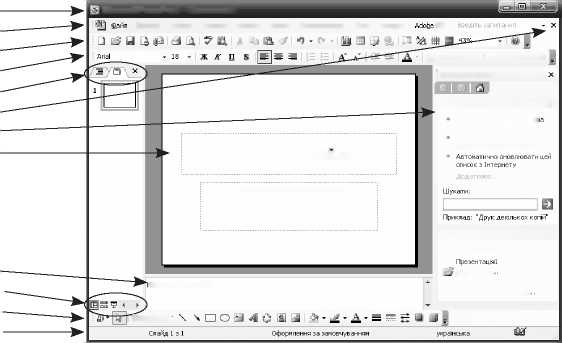 □равка Вигляд Еставка Формат Сервіс Показ слайдів Вікно Довідка1.2.3.4.5.6.7.8.9.10.11.12.Порівняйте інтерфейс програми з інтерфейсом текстового редактора. У чому головна відмінність?Використовуючи довідкову систему Microsoft PowerPoint, знайти інформацію про формати файлів для збереження презентацій.Учитель оцінює звіти в режимі демонстрації або під час виконання учнями практичної роботи № 1 (за браком часу).Засвоєння нових знаньЦей етап уроку відбувається у вигляді пояснення з демонстрацією.1. Створення презентацій. Порожній слайд. Розмітка слайда.Конструктор слайдівПроцес створення презентації в Microsoft PowerPoint складається з таких дій:вибір загального оформлення;додавання нових слайдів;вибір розмітки слайдів;зміна оформлення слайдів у разі необхідності;зміна кольорової схеми;застосування різноманітних шаблонів оформлення та додавання ефектів анімації тощо.Розглянемо детальніше методи створення презентацій.Після запуску програми автоматично створюється порожній слайд, що містить два текстові блоки (заголовок слайда та підзаголовок слайда).Презентацію також можна створити, виконавши команду Файл ^ Створити...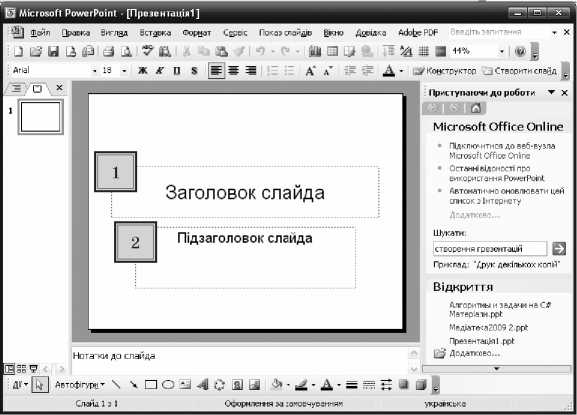 В області завдань відкриваються додаткові можливості щодо створення, а саме:нова презентація. Створені слайди мають мінімум елементів оформлення;з існуючої презентації. Презентація створюється на основі вже наявної презентації з певним оформленням. Створюється копія наявної презентації, що дає змогу створити нову презентацію шляхом внесення змін до оформлення та вмісту вихідної презентації;із шаблону оформлення. Презентація створюється на основі наявного шаблону Microsoft PowerPoint, що містить основні елементи оформлення, шрифти та кольорову схему. Крім стандартних шаблонів Microsoft PowerPoint, можна використовувати самостійно створені шаблони;з Майстра автовмісту. щоб застосувати шаблон оформлення, що містить запропонований текст та стиль оформлення слайдів, використовується Майстер автовмісту. Після створення презентації до неї вносяться необхідні зміни.Створення презентацій за допомогою Майстра автовмісту та шаблонів оформленняКрок 1. Відкрити Майстер автовмісту.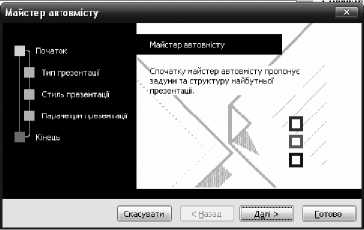 Крок 2. Вибрати тип презентації.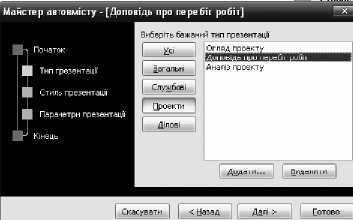 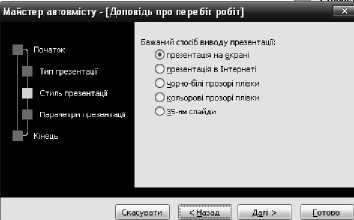 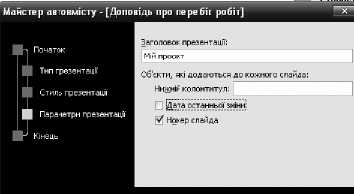 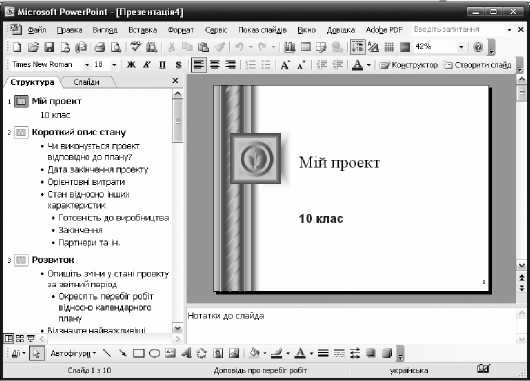 Шаблони на веб-вузлі. Створення презентації за допомогою шаблона, що знаходиться на веб-вузлі. (Демонстрація за наявності підключення до мережі Інтернет)Шаблони на Microsoft.com. Створення презентації на основі додаткових шаблонів Microsoft PowerPoint із бібліотеки шаблонів Microsoft Office. Ці шаблони впорядковані за типами презентацій. (Демонстрація за наявності підключення до мережі Інтернет)Виконання комплексу вправ для зняття м’язового напруження. (Варіант 3)Обговорення результатів (по групах, потім колективно)Який спосіб створення презентації найбільше сподобався? Чому?Який спосіб найкраще дозволяє виявити творчі здібності?З якими термінами ви ознайомилися під час вивчення нового матеріалу?(Відповіді учнів)Пояснення нових термінів та понять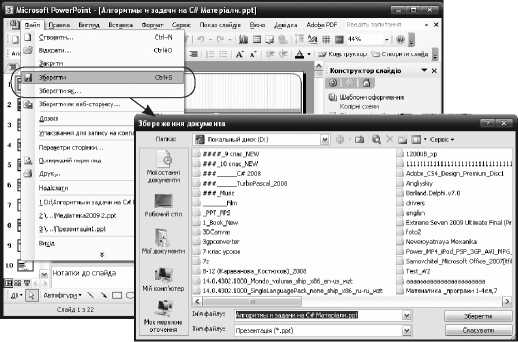 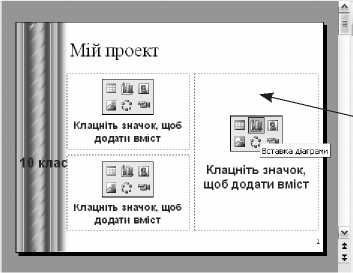 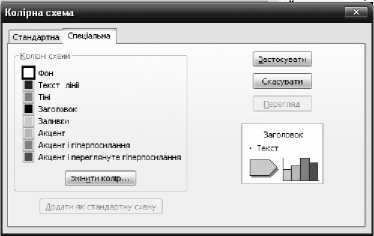 Яка на вашу думку різниця між командами Зберегти, Зберегти як...?Чому в назві команди одна буква підкреслена?Формування вмінь та навичокВиконання практичної роботи № 1 «Розробка слайдової презентації»Інструктаж з правил техніки безпеки. Виконання комплексу вправ для зняття зорової втоми (через 10 хв після початку роботи). (Варіант 2)Інструктивна карткаЗавантажити програму Microsoft PowerPoint 2003.Створити презентації, використовуючи команди з Області завдань ^ Створити презентацію:нову (порожню) презентацію;із шаблону оформлення;з Майстра автовмісту...;з існуючої презентації... (За вказівкою вчителя)Зберегти створені презентації (C:\10A(Б...)\Комп’ютерні презентації Практична робота 1 Презентація 1 (або 2, 3, 4) _Прізвище.ppt).Для порожньої презентації використати довільний шаблон оформлення (за наявності підключення до мережі Інтернет — використати Шаблон оформлення з вузла Office Online).Зберегти створені презентації у форматі демонстрації (C:\10A(Б...)\Комп’ютерні презентації\Практична робота 1\ Презентація 1 (або 2, 3, 4) _Прізвище.pps).Питання до захисту (використовуються, якщо учні працюють у парах,групах)Які методи створення презентацій вам відомі?Як змінити шаблон оформлення презентації?Як можна змінити кольорову схему?Яка різниця між командами Зберегти та Зберегти як...?У яких форматах можна зберегати створену презентацію?Поясніть різницю між форматами збереження: Презентація та Демонстрація.Оцінювання робіт проводиться на наступному уроці.підбиття підсумків урокуУМ. Домашнє завданняОпрацювати конспект уроку та відповідний розділ підручника.Опрацювати додаток до уроку.Розробити структуру навчальної презентації за темами: «Історія України», «Хмельницька область» або за будь-якою іншою навчальною темою з улюбленого предмета, зібрати матеріал.Додаток до урокуВимоги до структури та змісту навчального матеріалув презентаціїСтислий виклад матеріалу, максимальна інформативність тексту.Використання загальновживаних слів і скорочень.Ретельно структурована інформація.Наявність коротких та лаконічних заголовків, маркірованих та нумерованих списків.Важливу інформацію (висновки, означення, правила тощо) треба подавати великим та виділеним шрифтом і розміщувати в лівому верхньому кутку слайда.Другорядну інформацію бажано розміщувати внизу слайда.Кожному положенню (ідеї) відвести окремий абзац.Головну ідею треба викласти в першому рядку абзацу.Використовувати табличні форми подання інформації (діаграми, схеми) для ілюстрації найважливіших фактів. Це дасть змогу подати матеріал компактно й наочно.Пояснення треба розміщувати якнайближче до ілюстрацій, із якими вони мають з’являтися на екрані одночасно.Інструкції до виконання завдань необхідно ретельно продумати щодо їх чіткості, лаконічності, однозначності.Усю текстову інформацію перевіряти на відсутність орфографічних, граматичних і стилістичних помилок.Продуктивність навчання збільшується, якщо одночасно задіяні зоровий і слуховий канали сприйняття інформації. там, де доцільно, можна використати звуковий супровід для тексту й графічнихОбластьзавданьЦе область у вікні Microsoft Office PowerPoint, яка містить часто використовувані команди, що змінюються залежно від завданнь, над якими працює користувач. Розташування області та невеликі розміри дають змогу використовувати ці команди, не припиняючи роботу з файламиШаблоноформленняЦе файл, що містить стилі презентації, включаючи типи й розміри маркерів і шрифтів, розміри й розташування рамок, параметри оформлення фону, кольорові схеми, зразок слайдів і додатковий зразок заголовківКонструктор слайдівОбласть завдань, у якій можна вибрати шаблон оформлення слайдів, кольорову схему, ефекти анімації, що застосовуються до слайдів